TABLAS DE RESULTADOS:SERVICIOS DE SALUD Y DE CUIDADOSConsultas de medicina especializada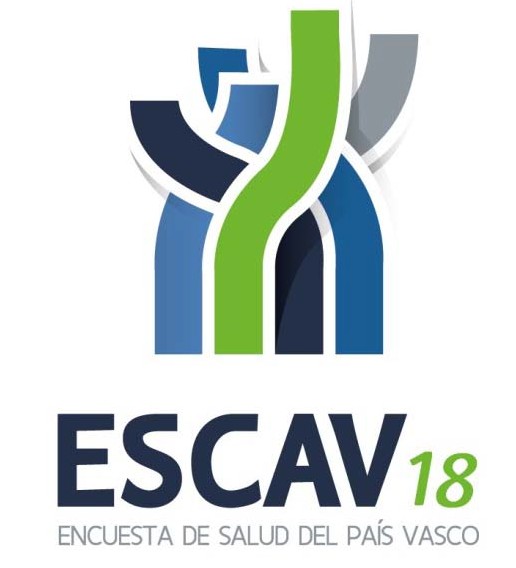 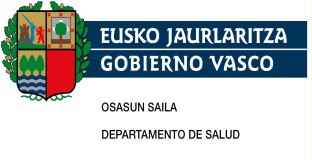 2INDICE9. CONSULTAS DE MEDICINA ESPECIALIZADATabla 99. Distribución de la población según el intervalo desde  la última consulta de medicina especializada por sexo, edad y territorio histórico …	3Tabla 100. Distribución de la población según el intervalo desde la última consulta de medicina especializada por sexo, edad y clase social…………    9Tabla 101. Distribución de la población según el intervalo desde  la última consulta de medicina especializada por sexo, edad y nivel de estudios…….	17Tabla 102. Distribución del número de consultas de medicina especializada de las personas que han acudido en los 14 días previos por sexo, edad y territorio histórico………………………………………………………………………….  26Tabla 103. Distribución del número de consultas de medicina especializada de las personas que han acudido en los 14 días previos por sexo, edad y clase social……………………………………………………………………………………...29Tabla 104. Distribución del número de consultas de medicina especializada de las personas que han acudido en los 14 días previos por sexo, edad y nivel de estudios……………………………………………………………………………...33Tabla 105. Prevalencia (%) de personas que han realizado consulta de medicina especializada en los 14 días previos por sexo, edad y territorio histórico……………………………………………………………………………………….    36Tabla 106. Prevalencia (%) de personas que han realizado consulta de medicina especializada en los 14 días previos por sexo, edad y clase social……………………………………………………………………………………………...37Tabla 107. Prevalencia (%) de personas que han realizado consulta de medicina especializada en los 14 días previos por sexo, edad y nivel de estudios……………………………………………………………………………………….    38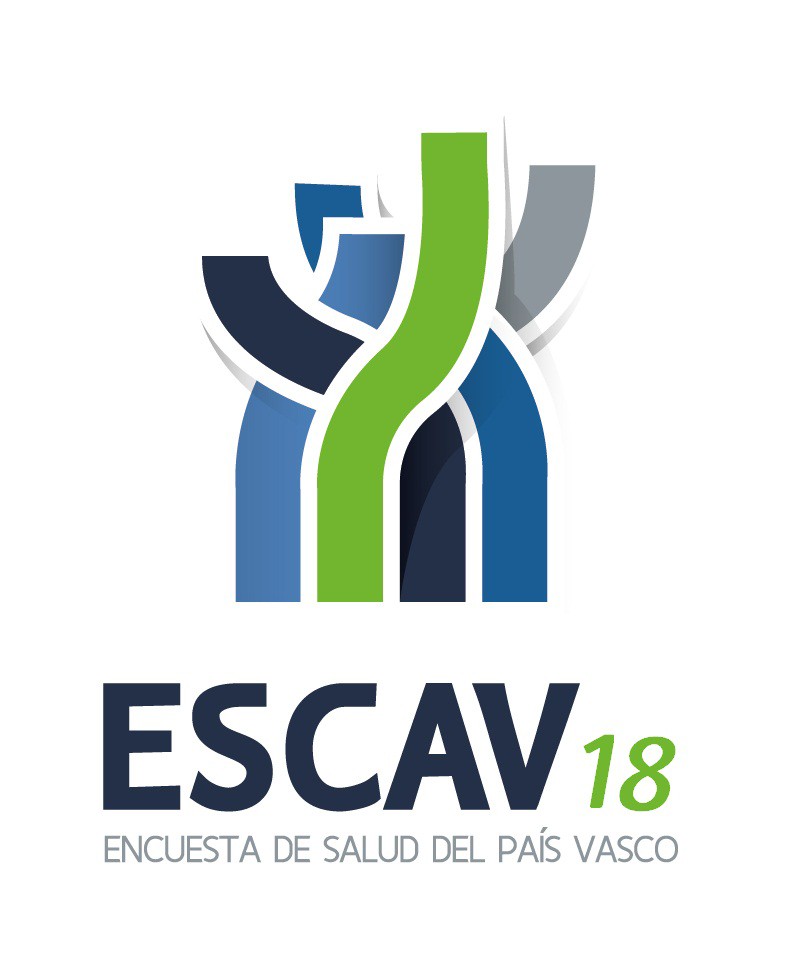 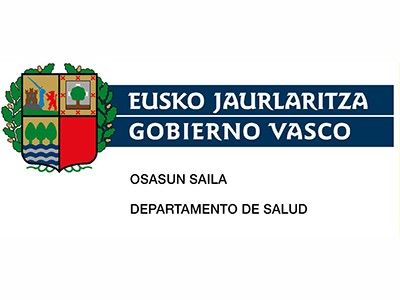 (continuación)(continuación)(continuación)Menos de 15 díasDe 15días a 1 mesDe más de 1 mes a 6mesesDe más de 6 meses a 1 añoDe más de 1año a 2 añosDe más de 2 años a 5 añosMás de5 años	Nunca	TotalMenos de 15 díasDe 15días a 1 mesDe más de 1 mes a 6mesesDe más de 6 meses a 1 añoDe más de 1año a 2 añosDe más de 2 años a 5 añosMás de5 años	Nunca	Total(continuación)Menos de 15 díasDe 15días a 1 mesDe más de 1 mes a 6mesesDe más de 6 meses a 1 añoDe más de 1año a 2 añosDe más de 2 años a 5 añosMás de5 años	Nunca	Total(continuación)(continuación)(continuación)(continuación)(continuación)(continuación)(continuación)(continuación)(continuación)(continuación)(continuación)(continuación)(continuación)(continuación)(continuación)Tabla 105. Prevalencia (%) de personas que han realizado consulta de medicina especializada en los 14 días previos por sexo, edad y territorio históricoTabla 106. Prevalencia (%) de personas que han realizado consulta de medicina especializada en los 14 días previos por sexo, edad y clase socialTabla 107. Prevalencia (%) de personas que han realizado consulta de medicina especializada en los 14 días previos por sexo, edad y nivel de estudios*Menos de 15 díasDe 15días a 1 mesDe más de 1 mes a 6mesesDe más de 6 meses a 1 añoDe más de 1año a 2 añosDe más de 2 años a 5 añosMás de 5 añosNuncaTotalHombresTotalCAPVN54.10169.023208.833148.739231.533160.20296.36778.7771.047.576%5,26,619,914,222,115,39,27,5100,0ArabaN7.0379.03431.39719.67940.66723.61915.5458.558155.536%4,55,820,212,726,115,210,05,5100,0GipuzkoaN16.20522.25663.13057.14569.75153.42930.89730.130342.943%4,76,518,416,720,315,69,08,8100,0BizkaiaN30.85937.734114.30671.915121.11583.15449.92540.089549.097%5,66,920,813,122,115,19,17,3100,00-14CAPVN4.3847.07928.26316.73423.01915.5496.64754.660156.335%2,84,518,110,714,79,94,335,0100,0ArabaN7827374.7714.5674.3341.4598505.90923.408%3,33,120,419,518,56,23,625,2100,0GipuzkoaN1.2703.0689.7615.4965.9794.3201.11722.52853.538%2,45,718,210,311,28,12,142,1100,0BizkaiaN2.3323.27513.7316.67112.7079.7694.68126.22479.390%2,94,117,38,416,012,35,933,0100,015-24CAPVN1.4995.62712.44310.87023.95320.2569.6139.03293.293%1,66,013,311,725,721,710,39,7100,0ArabaN741.0401.6891.2713.9753.4011.57242813.450%0,57,712,69,429,625,311,73,2100,0GipuzkoaN4082.4725.5484.2525.9506.3262.9313.86531.752%1,37,817,513,418,719,99,212,2100,0BizkaiaN1.0172.1155.2065.34614.02710.5295.1104.73948.090%2,14,410,811,129,221,910,69,9100,025-44CAPVN11.69110.73144.07035.85874.47059.93041.6229.432287.803%4,13,715,312,525,920,814,53,3100,0ArabaN1.3861.3146.6614.78111.24210.3007.6691.54844.899%3,12,914,810,625,022,917,13,4100,0GipuzkoaN3.9222.78210.02412.72825.66220.42714.2462.28592.077%4,33,010,913,827,922,215,52,5100,0BizkaiaN6.3836.63627.38518.35037.56529.20419.7065.598150.827%4,24,418,212,224,919,413,13,7100,045-64CAPVN17.10526.27661.12146.90278.58049.89129.9324.308314.116Menos de 15 díasDe 15días a 1 mesDe más de 1 mes a 6mesesDe más de 6 meses a 1 añoDe más de 1año a 2 añosDe más de 2 años a 5 añosMás de 5 añosNuncaTotalHombres45-64CAPV%5,48,419,514,925,015,99,51,4100,0ArabaN2.7903.2698.6945.85115.1966.3874.36953147.088%5,96,918,512,432,313,69,31,1100,0GipuzkoaN5.0058.18518.28719.00922.47816.8849.8881.064100.800%5,08,118,118,922,316,89,81,1100,0BizkaiaN9.31014.82234.13922.04240.90626.62015.6752.713166.228%5,68,920,513,324,616,09,41,6100,065-74CAPVN9.44210.92831.85322.07220.1858.6914.788712108.671%8,710,129,320,318,68,04,40,7100,0ArabaN9451.4415.1171.7553.9701.36347714215.209%6,29,533,611,526,19,03,10,9100,0GipuzkoaN3.3463.6859.7158.7026.0333.3671.68123536.763%9,110,026,423,716,49,24,60,6100,0BizkaiaN5.1515.80217.02211.61410.1833.9612.63133556.699%9,110,230,020,518,07,04,60,6100,0>=75CAPVN9.9808.38231.08416.30311.3265.8853.76463487.358%11,49,635,618,713,06,74,30,7100,0ArabaN1.0611.2344.4661.4541.951708609.11.481%9,210,738,912,717,06,25,3.100,0GipuzkoaN2.2542.0649.7956.9573.6492.1061.03415328.014%8,07,435,024,813,07,53,70,5100,0BizkaiaN6.6655.08416.8227.8925.7263.0712.12148147.863%13,910,635,116,512,06,44,41,0100,0MujeresTotalCAPVN68.01781.573274.418216.863237.237118.04148.50463.9851.108.638%6,17,424,819,621,410,64,45,8100,0ArabaN5.06710.71337.59428.29341.11621.2128.1156.402158.510%3,26,823,717,825,913,45,14,0100,0GipuzkoaN16.26222.35189.25579.36375.10934.64818.23325.268360.488%4,56,224,822,020,89,65,17,0100,0BizkaiaN46.68948.509147.569109.207121.01262.18222.15632.316589.639%7,98,225,018,520,510,53,85,5100,00-14CAPVN3.8769.40719.99220.88325.76314.7586.09848.070148.848%2,66,313,414,017,39,94,132,3100,0Menos de 15 díasDe 15días a 1 mesDe más de 1 mes a 6mesesDe más de 6 meses a 1 añoDe más de 1año a 2 añosDe más de 2 años a 5 añosMás de 5 añosNuncaTotalMujeres0-14ArabaN.2.4372.6735.3514.5122.0812984.81722.169%.11,012,124,120,49,41,321,7100,0GipuzkoaN8422.5886.8196.4046.4395.2802.45120.40651.229%1,65,113,312,512,610,34,839,8100,0BizkaiaN3.0334.38210.4999.12814.8127.3973.35022.84775.449%4,05,813,912,119,69,84,430,3100,015-24CAPVN2.9253.87716.71913.83524.26711.9625.4658.47287.521%3,34,419,115,827,713,76,29,7100,0ArabaN..2.3112.0455.1881.3171.22749012.578%..18,416,341,210,59,83,9100,0GipuzkoaN7661.5256.9625.1186.1603.8612.4353.46430.290%2,55,023,016,920,312,78,011,4100,0BizkaiaN2.1592.3527.4456.67212.9196.7851.8034.51844.654%4,85,316,714,928,915,24,010,1100,025-44CAPVN18.41717.32164.88258.13371.90937.23811.1454.214283.260%6,56,122,920,525,413,13,91,5100,0ArabaN2.3182.6129.1686.47710.4797.9722.71088842.624%5,46,121,515,224,618,76,42,1100,0GipuzkoaN4.0693.29720.54623.14824.88510.0243.5741.03490.577%4,53,622,725,627,511,13,91,1100,0BizkaiaN12.03011.41335.16828.50836.54519.2434.8612.292150.059%8,07,623,419,024,412,83,21,5100,045-64CAPVN25.66524.36685.02666.36372.63534.99013.3011.981324.327%7,97,526,220,522,410,84,10,6100,0ArabaN1.6832.72712.1926.87714.7236.2562.24512646.829%3,65,826,014,731,413,44,80,3100,0GipuzkoaN6.0427.86725.36026.46023.5858.1834.48159102.037%5,97,724,925,923,18,04,40,1100,0BizkaiaN17.94013.77347.47333.02634.32820.5526.5741.796175.460%10,27,827,118,819,611,73,71,0100,065-74CAPVN9.14712.08039.89326.36120.4419.5846.608281124.394%7,49,732,121,216,47,75,30,2100,0Mujeres65-74ArabaN2941.5625.7143.2083.4622.048706.16.994%1,79,233,618,920,412,04,2.100,0GipuzkoaN2.3642.81515.2798.6846.2463.4452.62011441.567%5,76,836,820,915,08,36,30,3100,0BizkaiaN6.4897.70318.89914.46810.7334.0923.28116865.833%9,911,728,722,016,36,25,00,3100,0>=75CAPVN7.98814.52147.90731.28822.2219.5075.887968140.287%5,710,434,122,315,86,84,20,7100,0ArabaN7721.3755.5354.3342.7521.5389288217.316%4,57,932,025,015,98,95,40,5100,0GipuzkoaN2.1784.25914.2899.5497.7943.8552.67219144.788%4,99,531,921,317,48,66,00,4100,0BizkaiaN5.0388.88628.08317.40511.6754.1142.28769578.184%6,411,435,922,314,95,32,90,9100,0AmbosTotalCAPVN122.119150.597483.251365.602468.770278.243144.871142.7622.156.214%5,77,022,417,021,712,96,76,6100,0ArabaN12.10419.74768.99147.97281.78344.83023.66014.960314.047%3,96,322,015,326,014,37,54,8100,0GipuzkoaN32.46744.607152.385136.508144.86088.07749.13055.397703.431%4,66,321,719,420,612,57,07,9100,0BizkaiaN77.54786.243261.875181.122242.127145.33672.08172.4051.138.736%6,87,623,015,921,312,86,36,4100,00-14CAPVN8.26016.48748.25537.61748.78230.30712.746102.730305.183%2,75,415,812,316,09,94,233,7100,0ArabaN7823.1747.4449.9188.8463.5401.14710.72545.577%1,77,016,321,819,47,82,523,5100,0GipuzkoaN2.1125.65516.58011.90012.4179.6003.56742.934104.767Ambos15-24ArabaN741.0404.0003.3169.1634.7182.79991826.028%0,34,015,412,735,218,110,83,5100,0GipuzkoaN1.1733.99712.5109.37112.11010.1875.3667.32962.042%1,96,420,215,119,516,48,611,8100,0BizkaiaN3.1764.46812.65212.01826.94717.3146.9139.25792.744%3,44,813,613,029,118,77,510,0100,025-44CAPVN30.10828.052108.95293.991146.37997.16952.76713.645571.063%5,34,919,116,525,617,09,22,4100,0ArabaN3.7043.92515.82811.25821.72118.27210.3792.43687.524%4,24,518,112,924,820,911,92,8100,0GipuzkoaN7.9926.07830.57035.87650.54830.45117.8213.319182.654%4,43,316,719,627,716,79,81,8100,0BizkaiaN18.41218.04962.55346.85774.11048.44624.5677.891300.886%6,16,020,815,624,616,18,22,6100,045-64CAPVN42.77050.642146.146113.265151.21684.88243.2336.288638.443%6,77,922,917,723,713,36,81,0100,0ArabaN4.4735.99520.88712.72829.91912.6436.61565793.917%4,86,422,213,631,913,57,00,7100,0GipuzkoaN11.04716.05343.64745.46946.06225.06714.3691.123202.837%5,47,921,522,422,712,47,10,6100,0BizkaiaN27.25028.59481.61255.06875.23447.17222.2494.508341.688%8,08,423,916,122,013,86,51,3100,065-74CAPVN18.58923.00871.74648.43240.62618.27511.396993233.065%8,09,930,820,817,47,84,90,4100,0ArabaN1.2393.00310.8314.9637.4323.4111.18314232.203%3,89,333,615,423,110,63,70,4100,0GipuzkoaN5.7106.50124.99417.38612.2796.8114.30134878.330%7,38,331,922,215,78,75,50,4100,0BizkaiaN11.64013.50535.92126.08220.9158.0535.913503122.532%9,511,029,321,317,16,64,80,4100,0>=75CAPVN17.96922.90378.99147.59233.54715.3929.6511.602227.646%7,910,134,720,914,76,84,20,7100,0Ambos>=75  ArabaN1.8332.60910.0015.7884.7022.2471.5368228.797%6,49,134,720,116,37,85,30,3100,0GipuzkoaN4.4336.32324.08416.50611.4435.9613.70634472.802%6,18,733,122,715,78,25,10,5100,0BizkaiaN11.70313.97144.90625.29717.4017.1854.4081.176126.047%9,311,135,620,113,85,73,50,9100,0Menos de 15 díasDe 15días a 1 mesDe más de 1mes a 6 mesesDe más de 6 meses a 1 añoDe más de 1 añoa 2 añosDe más de 2años a 5 añosMás de 5 añosNuncaTotalHombresTotalTotalN53.82268.945208.833148.739230.981159.34396.02777.9221.044.612%5,26,620,014,222,115,39,27,5100,0IN6.3338.94731.95217.87133.22816.83410.60317.569143.336%4,46,222,312,523,211,77,412,3100,0IIN6.2456.95219.34413.94220.15516.57010.77511.085105.067%5,96,618,413,319,215,810,310,6100,0IIIN11.77814.86744.97235.98445.98634.93820.36018.684227.569%5,26,519,815,820,215,48,98,2100,0IVN22.49832.80294.55666.745110.31878.57942.79022.226470.513%4,87,020,114,223,416,79,14,7100,0VN6.9705.37818.01014.19621.29412.42211.4998.35998.127%7,15,518,414,521,712,711,78,5100,00-14TotalN4.3847.07928.26316.73423.01915.5496.46054.085155.574%2,84,618,210,814,810,04,234,8100,0IN5551.3557.4033.6395.8472.92968314.21236.623%1,53,720,29,916,08,01,938,8100,0IIN8726454.6381.4802.6632.1702.1949.79524.458%3,62,619,06,110,98,99,040,0100,0IIIN1.3481.8367.6155.8116.6555.3821.60113.61343.860%3,14,217,413,215,212,33,731,0100,0IVN7992.8207.7154.9177.5555.0671.43911.74942.062%1,96,718,311,718,012,03,427,9100,0VN811423892886299.5434.7178.570%9,54,910,410,33,5.6,355,0100,015-24TotalN1.3465.62712.44310.87023.95319.8489.4609.03292.580%1,56,113,411,725,921,410,29,8100,0IN.4671.5221.0574.3091.3874776469.866%.4,715,410,743,714,14,86,6100,0IIN1301.1021.4941.0422.2102.1659314209.494%1,411,615,711,023,322,89,84,4100,0IIIN1721.2172.9333.1885.7744.0152.4111.62721.337%0,85,713,714,927,118,811,37,6100,0IVN7002.2755.5804.0148.86310.1014.5284.79140.851%1,75,613,79,821,724,711,111,7100,0Menos de 15 díasDe 15días a 1 mesDe más de 1mes a 6 mesesDe más de 6 meses a 1 añoDe más de 1 añoa 2 añosDe más de 2años a 5 añosMás de 5 añosNuncaTotalHombres15-24VN3445679141.5692.7972.1801.1131.54911.032%3,15,18,314,225,419,810,114,0100,025-44TotalN11.69110.73144.07035.85874.33859.47841.6229.151286.939%4,13,715,412,525,920,714,53,2100,0IN2856838.8784.65611.6596.5315.4641.77739.933%0,71,722,211,729,216,413,74,5100,0IIN1.3632.0632.6665.0767.2377.9294.32124630.903%4,46,78,616,423,425,714,00,8100,0IIIN3.1742.5718.1246.14510.97610.0688.8562.05851.972%6,14,915,611,821,119,417,04,0100,0IVN5.8774.27018.49617.37137.33330.30618.2193.352135.224%4,33,213,712,827,622,413,52,5100,0VN9911.1445.9062.6117.1324.6434.7611.71928.907%3,44,020,49,024,716,116,55,9100,045-64TotalN17.10526.27661.12146.90278.58049.89129.9324.308314.116%5,48,419,514,925,015,99,51,4100,0IN2.7304.0087.6934.0498.5104.8913.39083036.101%7,611,121,311,223,613,59,42,3100,0IIN1.4272.3995.5812.8685.9223.0202.10052123.838%6,010,123,412,024,812,78,82,2100,0IIIN2.9406.19614.36413.17316.38512.4105.9951.01672.480%4,18,519,818,222,617,18,31,4100,0IVN7.05012.14227.89322.66039.49925.23914.1741.719150.375%4,78,118,515,126,316,89,41,1100,0VN2.9591.5305.5904.1528.2654.3324.27322231.322%9,44,917,813,326,413,813,60,7100,065-74TotalN9.44210.84931.85322.07220.1858.6914.788712108.592%8,710,029,320,318,68,04,40,7100,0IN1.9911.5342.8122.0461.99665340310311.537%17,313,324,417,717,35,73,50,9100,0IIN1.3615652.8742.2831.4361.132949.10.599%12,85,327,121,513,510,78,9.100,0IIIN1.7871.9545.2833.9774.1781.7531.00923220.173%8,99,726,219,720,78,75,01,1100,0Menos de 15 díasDe 15días a 1 mesDe más de 1mes a 6 mesesDe más de 6 meses a 1 añoDe más de 1 añoa 2 añosDe más de 2años a 5 añosMás de 5 añosNuncaTotalHombres65-74IVN3.3255.60319.30311.15910.8014.6312.18837757.388%5,89,833,619,418,88,13,80,7100,0VN9781.1931.5802.6061.775523240.8.895%11,013,417,829,320,05,92,7.100,0>=75TotalN9.8548.38231.08416.30310.9055.8853.76463486.811%11,49,735,818,812,66,84,30,7100,0IN7728993.6442.425908443186.9.276%8,39,739,326,19,84,82,0.100,0IIN1.0921792.0911.1926861532801045.775%18,93,136,220,611,92,64,81,8100,0IIIN2.3571.0936.6523.6912.0181.30948713917.746%13,36,237,520,811,47,42,70,8100,0IVN4.7465.69115.5686.6246.2673.2362.24223944.613%10,612,834,914,814,07,35,00,5100,0VN8875203.1292.3721.0267445701539.399%9,45,533,325,210,97,96,11,6100,0MujeresTotalTotalN67.80981.261273.593216.462236.598118.04148.04063.4881.105.292%6,17,424,819,621,410,74,35,7100,0IN9.36110.75231.03329.10824.52113.1576.49512.935137.361%6,87,822,621,217,99,64,79,4100,0IIN6.1988.39031.65719.97622.5809.7005.3246.391110.215%5,67,628,718,120,58,84,85,8100,0IIIN18.94620.77274.13356.12260.26434.60912.23717.247294.330%6,47,125,219,120,511,84,25,9100,0IVN19.92527.08196.17177.81496.54843.29017.64719.192397.668%5,06,824,219,624,310,94,44,8100,0VN13.37914.26540.59933.44232.68617.2866.3387.723165.718%8,18,624,520,219,710,43,84,7100,00-14TotalN3.8769.26119.84520.67925.62514.7585.82247.573147.438%2,66,313,514,017,410,03,932,3100,0IN1.2073.9605.1097.0026.6242.7061.76710.56538.941%3,110,213,118,017,06,94,527,1100,0IIN4311.4443.5284.3892.7911.3357735.81720.508%2,17,017,221,413,66,53,828,4100,0Menos de 15 díasDe 15días a 1 mesDe más de 1mes a 6 mesesDe más de 6 meses a 1 añoDe más de 1 añoa 2 añosDe más de 2años a 5 añosMás de 5 añosNuncaTotalMujeres0-14IIIN1.0201.5745.1694.3797.2194.66764314.57539.246%2,64,013,211,218,411,91,637,1100,0IVN9802.2834.6644.4428.0946.0502.31113.48942.312%2,35,411,010,519,114,35,531,9100,0VN238.1.374467898.3283.1266.431%3,7.21,47,314,0.5,148,6100,015-24TotalN2.9253.87716.71913.83524.26711.9625.4658.47287.521%3,34,419,115,827,713,76,29,7100,0IN3371.1612.3382.9872.7751.8224871.79813.705%2,58,517,121,820,313,33,613,1100,0IIN.4272.2081.5513.2925091.0625289.577%.4,523,116,234,45,311,15,5100,0IIIN1.6345583.7623.4076.0494.2968181.98022.504%7,32,516,715,126,919,13,68,8100,0IVN7188946.2014.23310.1044.0292.4022.37330.955%2,32,920,013,732,613,07,87,7100,0VN2358372.2101.6572.0461.3066961.79310.780%2,27,820,515,419,012,16,516,6100,025-44TotalN18.41717.32164.20458.13371.69737.23811.1454.214282.369%6,56,122,720,625,413,23,91,5100,0IN3.9742.6679.7887.4169.5005.9062.41543142.096%9,46,323,317,622,614,05,71,0100,0IIN3.0331.97211.7055.5188.1433.0771.855.35.303%8,65,633,215,623,18,75,3.100,0IIIN4.1244.20316.69114.21316.74910.2271.93410468.246%6,06,224,520,824,515,02,80,2100,0IVN4.0476.64220.20623.86629.40713.4974.0071.697103.369%3,96,419,523,128,413,13,91,6100,0VN3.2401.8365.8147.1207.8984.5329341.98233.355%9,75,517,421,323,713,62,85,9100,045-64TotalN25.57724.36685.02666.22172.56834.99013.1601.981323.889%7,97,526,320,422,410,84,10,6100,0IN2.9141.6928.1618.3664.4072.5751.21214129.469%9,95,727,728,415,08,74,10,5100,0Menos de 15 díasDe 15días a 1 mesDe más de 1mes a 6 mesesDe más de 6 meses a 1 añoDe más de 1 añoa 2 añosDe más de 2años a 5 añosMás de 5 añosNuncaTotalMujeres45-64IIN2.0432.7197.7806.3767.0723.441957.30.387%6,78,925,621,023,311,33,2.100,0IIIN7.7958.40725.16719.06219.95211.3574.57447596.789%8,18,726,019,720,611,74,70,5100,0IVN8.3086.56729.40420.67728.74612.3803.5961.073110.752%7,55,926,518,726,011,23,21,0100,0VN4.5164.98214.51311.74112.3915.2372.82129256.493%8,08,825,720,821,99,35,00,5100,065-74TotalN9.14712.08039.89326.36120.2729.5846.608281124.225%7,49,732,121,216,37,75,30,2100,0IN6338193.1301.937782148615.8.064%7,910,238,824,09,71,87,6.100,0IIN5518283.1801.179816632454.7.641%7,210,841,615,410,78,35,9.100,0IIIN3.0052.74312.3407.2915.7252.0111.81611435.044%8,67,835,220,816,35,75,20,3100,0IVN3.1184.64315.47310.2569.7653.5573.234.50.047%6,29,330,920,519,57,16,5.100,0VN1.8393.0475.7695.6973.1833.23748816823.429%7,913,024,624,313,613,82,10,7100,0>=75TotalN7.86814.35547.90731.23322.1709.5075.841968139.849%5,610,334,322,315,96,84,20,7100,0IN2954522.5051.401433...5.087%5,88,949,327,58,5...100,0IIN1401.0003.256963466706221466.799%2,114,747,914,26,910,43,30,7100,0IIIN1.3683.28811.0047.7704.5692.0502.452.32.502%4,210,133,923,914,16,37,5.100,0IVN2.7546.05220.22314.34010.4323.7762.09755960.233%4,610,033,623,817,36,33,50,9100,0VN3.3113.56210.9186.7606.2702.9751.07036335.229%9,410,131,019,217,88,43,01,0100,0AmbosTotalTotalN121.632150.205482.427365.201467.579277.384144.068141.4102.149.904%5,77,022,417,021,712,96,76,6100,0Menos de 15 díasDe 15días a 1 mesDe más de 1mes a 6 mesesDe más de 6 meses a 1 añoDe más de 1 añoa 2 añosDe más de 2años a 5 añosMás de 5 añosNuncaTotalAmbosTotalIN15.69419.69862.98546.97957.74929.99117.09830.503280.697%5,67,022,416,720,610,76,110,9100,0IIN12.44215.34251.00133.91942.73426.26916.09917.476215.282%5,87,123,715,819,912,27,58,1100,0IIIN30.72435.639119.10692.106106.24969.54732.59735.930521.899%5,96,822,817,620,413,36,26,9100,0IVN42.42359.882190.727144.559206.865121.86960.43841.418868.181%4,96,922,016,723,814,07,04,8100,0VN20.34919.64358.60847.63853.98029.70817.83616.082263.845%7,77,422,218,120,511,36,86,1100,00-14TotalN8.26016.34048.10837.41348.64430.30712.282101.658303.012%2,75,415,912,316,110,04,133,5100,0IN1.7625.31512.51210.64112.4715.6352.45024.77775.564%2,37,016,614,116,57,53,232,8100,0IIN1.3032.0898.1665.8705.4543.5062.96715.61144.966%2,94,618,213,112,17,86,634,7100,0IIIN2.3683.40912.78410.18913.87410.0502.24428.18783.106%2,84,115,412,316,712,12,733,9100,0IVN1.7795.10412.3809.35915.64811.1173.75025.23884.374%2,16,014,711,118,513,24,429,9100,0VN1.0484232.2661.3531.197.8717.84315.001%7,02,815,19,08,0.5,852,3100,015-24TotalN4.2719.50529.16224.70548.22031.81114.92517.504180.102%2,45,316,213,726,817,78,39,7100,0IN3371.6283.8604.0437.0853.2099642.44423.571%1,46,916,417,230,113,64,110,4100,0IIN1301.5293.7022.5945.5032.6741.99394819.071%0,78,019,413,628,914,010,45,0100,0IIIN1.8061.7756.6956.59611.8238.3113.2293.60643.840%4,14,015,315,027,019,07,48,2100,0IVN1.4193.16811.7818.24718.96614.1306.9307.16471.806%2,04,416,411,526,419,79,710,0100,0VN5791.4043.1243.2264.8433.4861.8093.34221.813%2,76,414,314,822,216,08,315,3100,0Menos de 15 díasDe 15días a 1 mesDe más de 1mes a 6 mesesDe más de 6 meses a 1 añoDe más de 1 añoa 2 añosDe más de 2años a 5 añosMás de 5 añosNuncaTotalAmbos25-44TotalN30.10828.052108.27493.991146.03496.71652.76713.365569.308%5,34,919,016,525,717,09,32,3100,0IN4.2593.35018.66612.07121.15812.4377.8792.20882.029%5,24,122,814,725,815,29,62,7100,0IIN4.3964.03514.37110.59415.38011.0066.17724666.206%6,66,121,716,023,216,69,30,4100,0IIIN7.2986.77524.81520.35827.72620.29510.7912.161120.218%6,15,620,616,923,116,99,01,8100,0IVN9.92410.91238.70241.23766.74043.80322.2275.049238.593%4,24,616,217,328,018,49,32,1100,0VN4.2312.98011.7209.73115.0309.1755.6943.70162.263%6,84,818,815,624,114,79,15,9100,045-64TotalN42.68250.642146.146113.124151.14884.88243.0926.288638.005%6,77,922,917,723,713,36,81,0100,0IN5.6445.70015.85412.41512.9177.4654.60297165.570%8,68,724,218,919,711,47,01,5100,0IIN3.4705.11813.3609.24412.9946.4613.05852154.225%6,49,424,617,024,011,95,61,0100,0IIIN10.73514.60339.53232.23536.33723.76810.5691.491169.269%6,38,623,419,021,514,06,20,9100,0IVN15.35818.70957.29743.33868.24537.61917.7702.792261.127%5,97,221,916,626,114,46,81,1100,0VN7.4756.51220.10315.89320.6559.5697.09451387.815%8,57,422,918,123,510,98,10,6100,065-74TotalN18.58922.92971.74648.43240.45718.27511.396993232.817%8,09,830,820,817,47,84,90,4100,0IN2.6242.3535.9433.9832.7788001.01810319.601%13,412,030,320,314,24,15,20,5100,0IIN1.9121.3936.0553.4622.2521.7631.403.18.240%10,57,633,219,012,39,77,7.100,0IIIN4.7924.69617.62311.2689.9033.7642.82534555.217%8,78,531,920,417,96,85,10,6100,0IVN6.44310.24634.77621.41620.5668.1885.422377107.434%6,09,532,419,919,17,65,00,4100,0Menos de 15 díasDe 15días a 1 mesDe más de 1mes a 6 mesesDe más de 6 meses a 1 añoDe más de 1 añoa 2 añosDe más de 2años a 5 añosMás de 5 añosNuncaTotalAmbos65-74  VN2.8174.2417.3498.3044.9583.76072816832.325%8,713,122,725,715,311,62,30,5100,0>=75  TotalN17.72222.73778.99147.53733.07515.3929.6051.602226.660%7,810,034,821,014,66,84,20,7100,0IN1.0671.3516.1493.8261.341443186.14.363%7,49,442,826,69,33,11,3.100,0IIN1.2321.1795.3472.1551.15185950115012.574%9,89,442,517,19,26,84,01,2100,0IIIN3.7254.38117.65611.4616.5883.3602.93913950.248%7,48,735,122,813,16,75,80,3100,0IVN7.50111.74335.79120.96316.7007.0124.339798104.847%7,211,234,120,015,96,74,10,8100,0VN4.1984.08314.0479.1317.2963.7181.64051644.628%9,49,131,520,516,38,33,71,2100,0Menos de 15 díasDe 15días a 1 mesDe más de 1 mes a 6mesesDe más de 6 meses a 1añoDe más de 1 año a 2 añosDe más de 2 años a 5 añosMás de 5 añosNuncaTotalHombresTotalTotalN51.78765.131193.203140.351219.007151.32993.70237.646952.155%5,46,820,314,723,015,99,84,0100,0Sin estudios, primariaN14.01812.78554.55933.92037.08526.04218.68417.039214.132%6,56,025,515,817,312,28,78,0100,0Secundaria, inferiorN8.49513.33331.90422.64038.83120.61814.4176.793157.031%5,48,520,314,424,713,19,24,3100,0Secundaria, superiorN18.40425.89168.50356.63796.43373.06240.0948.999388.022%4,76,717,714,624,918,810,32,3100,0TerciariaN10.87113.12238.23727.15546.65831.60720.5064.814192.970%5,66,819,814,124,216,410,62,5100,00-14TotalN2.0703.18712.6338.34610.4936.6753.98213.52960.915%3,45,220,713,717,211,06,522,2100,0Sin estudios, primariaN1.8492.2789.6287.0837.8455.2913.49412.41549.883%3,74,619,314,215,710,67,024,9100,0Secundaria, inferiorN2219092.9131.2632.6471.3854891.11410.940%2,08,326,611,524,212,74,510,2100,0Secundaria, superiorN..92.....92%..100,0.....100,015-24TotalN1.4995.62712.44310.87023.95320.2569.6139.03293.293%1,66,013,311,725,721,710,39,7100,0Sin estudios, primariaN2806941.6841.2121.4781.1651.0631.6899.264%3,07,518,213,115,912,611,518,2100,0Secundaria, inferiorN6881.9882.7642.9886.0383.7852.6623.70224.615%2,88,111,212,124,515,410,815,0100,0Menos de 15 díasDe 15días a 1 mesDe más de 1 mes a 6mesesDe más de 6 meses a 1añoDe más de 1 año a 2 añosDe más de 2 años a 5 añosMás de 5 añosNuncaTotalHombres15-24Secundaria, superiorN5302.6167.2175.22114.47913.0364.6383.19350.931%1,05,114,210,328,425,69,16,3100,0TerciariaN.3307791.4481.9582.2701.2504488.483%.3,99,217,123,126,814,75,3100,025-44TotalN11.69110.73144.07035.85874.47059.93041.6229.432287.803%4,13,715,312,525,920,814,53,3100,0Sin estudios, primariaN1.9524134.5221.8743.5206.9286.2051.98427.397%7,11,516,56,812,825,322,67,2100,0Secundaria, inferiorN9481.7026.2504.85110.5455.4654.40849934.666%2,74,918,014,030,415,812,71,4100,0Secundaria, superiorN6.0765.61516.94418.18638.37529.71218.6453.835137.388%4,44,112,313,227,921,613,62,8100,0TerciariaN2.7143.00116.35510.94722.03017.82612.3643.11488.352%3,13,418,512,424,920,214,03,5100,045-64TotalN17.10526.27661.12146.90278.58049.89129.9324.308314.116%5,48,419,514,925,015,99,51,4100,0Sin estudios, primariaN2.6953.6509.9297.08311.9775.8234.86951846.545%5,87,821,315,225,712,510,51,1100,0Secundaria, inferiorN2.2964.3598.9087.62214.9667.8945.5311.15852.735%4,48,316,914,528,415,010,52,2100,0Secundaria, superiorN7.36211.50727.16023.30533.87226.14313.6531.611144.612%5,18,018,816,123,418,19,41,1100,0TerciariaN4.7526.76015.1238.89217.76510.0325.8791.02170.224%6,89,621,512,725,314,38,41,5100,065-74TotalN9.44210.92831.85322.07220.1858.6914.788712108.671%8,710,129,320,318,68,04,40,7100,0Menos de 15 díasDe 15días a 1 mesDe más de 1 mes a 6mesesDe más de 6 meses a 1añoDe más de 1 año a 2 añosDe más de 2 años a 5 añosMás de 5 añosNuncaTotalHombres65-74Sin estudios, primariaN2.1732.57412.9986.4237.0822.7571.23114235.380%6,17,336,718,220,07,83,50,4100,0Secundaria, inferiorN1.9322.1066.2734.0162.7011.62571823519.604%9,910,732,020,513,88,33,71,2100,0Secundaria, superiorN2.9254.6768.9707.4436.9833.0552.19310336.349%8,012,924,720,519,28,46,00,3100,0TerciariaN2.4121.5723.6124.1893.4191.25464723217.337%13,99,120,824,219,77,23,71,3100,0>=75TotalN9.9808.38231.08416.30311.3265.8853.76463487.358%11,49,635,618,713,06,74,30,7100,0Sin estudios, primariaN5.0693.17715.79810.2445.1834.0781.82229145.663%11,17,034,622,411,48,94,00,6100,0Secundaria, inferiorN2.4092.2694.7971.8991.9344666108614.471%16,615,733,113,113,43,24,20,6100,0Secundaria, superiorN1.5101.4778.1202.4822.7231.11696525718.650%8,17,943,513,314,66,05,21,4100,0TerciariaN9921.4592.3681.6781.485225366.8.574%11,617,027,619,617,32,64,3.100,0MujeresTotalTotalN65.23875.423261.919204.852223.357110.76247.30227.5601.016.415%6,47,425,820,222,010,94,72,7100,0Sin estudios, primariaN12.61222.27170.59655.18157.64926.68515.12415.080275.197%4,68,125,720,120,99,75,55,5100,0Secundaria, inferiorN13.18414.92043.16934.57435.62817.3987.4315.337171.640%7,78,725,220,120,810,14,33,1100,0Menos de 15 díasDe 15días a 1 mesDe más de 1 mes a 6mesesDe más de 6 meses a 1añoDe más de 1 año a 2 añosDe más de 2 años a 5 añosMás de 5 añosNuncaTotalMujeresTotalSecundaria, superiorN22.38121.63878.74366.42474.56139.87613.9735.773323.369%6,96,724,420,523,112,34,31,8100,0TerciariaN17.06116.59369.41148.67355.52126.80410.7741.370246.207%6,96,728,219,822,610,94,40,6100,00-14TotalN1.0963.2577.4948.87211.8847.4804.89711.64556.625%1,95,813,215,721,013,28,620,6100,0Sin estudios, primariaN9462.4696.0977.71710.3275.2503.92410.81147.541%2,05,212,816,221,711,08,322,7100,0Secundaria, inferiorN1507881.3971.1561.5572.2309728349.084%1,78,715,412,717,124,510,79,2100,015-24TotalN2.9253.87716.71913.83524.26711.9625.4658.47287.521%3,34,419,115,827,713,76,29,7100,0Sin estudios, primariaN3558382.7711.3157807646072.74010.169%3,58,227,312,97,77,56,026,9100,0Secundaria, inferiorN3409394.5514.4616.3153.9421.0272.35823.932%1,43,919,018,626,416,54,39,9100,0Secundaria, superiorN1.8929966.8916.23013.7626.0613.0432.68041.555%4,62,416,615,033,114,67,36,5100,0TerciariaN3371.1042.5061.8293.4111.19678869411.865%2,89,321,115,428,710,16,65,8100,025-44TotalN18.41717.32164.88258.13371.90937.23811.1454.214283.260%6,56,122,920,525,413,13,91,5100,0Sin estudios, primariaN1229402.9902.5235.9132.4181.78543017.121%0,75,517,514,734,514,110,42,5100,0Menos de 15 díasDe 15días a 1 mesDe más de 1 mes a 6mesesDe más de 6 meses a 1añoDe más de 1 año a 2 añosDe más de 2 años a 5 añosMás de 5 añosNuncaTotalMujeres25-44Secundaria, inferiorN2.3212.1204.2334.2057.8544.0575931.68727.070%8,67,815,615,529,015,02,26,2100,0Secundaria, superiorN6.9567.57222.33526.04426.53315.7853.2841.467109.976%6,36,920,323,724,114,43,01,3100,0TerciariaN9.0186.68935.32425.36031.60914.9785.484630129.093%7,05,227,419,624,511,64,20,5100,045-64TotalN25.66524.36685.02666.36372.63534.99013.3011.981324.327%7,97,526,220,522,410,84,10,6100,0Sin estudios, primariaN3.3474.12613.3299.20714.6906.1232.03717753.036%6,37,825,117,427,711,53,80,3100,0Secundaria, inferiorN5.4024.85214.69011.56610.7244.3372.27929254.143%10,09,027,121,419,88,04,20,5100,0Secundaria, superiorN10.3669.54333.99426.89028.62114.3915.7821.512131.099%7,97,325,920,521,811,04,41,2100,0TerciariaN6.5495.84523.01218.70018.59910.1403.204.86.050%7,66,826,721,721,611,83,7.100,065-74TotalN9.14712.08039.89326.36120.4419.5846.608281124.394%7,49,732,121,216,47,75,30,2100,0Sin estudios, primariaN2.9514.98415.51612.79810.0324.9583.016.54.256%5,49,228,623,618,59,15,6.100,0Secundaria, inferiorN2.6812.3248.2316.9524.5981.7131.53816828.204%9,58,229,224,616,36,15,50,6100,0Secundaria, superiorN2.3582.74811.1774.7964.5222.4981.09111429.303%8,09,438,116,415,48,53,70,4100,0TerciariaN1.1562.0244.9691.8151.289416963.12.631%9,216,039,314,410,23,37,6.100,0>=75TotalN7.98814.52147.90731.28822.2219.5075.887968140.287Menos de 15 díasDe 15días a 1 mesDe más de 1 mes a 6mesesDe más de 6 meses a 1añoDe más de 1 año a 2 añosDe más de 2 años a 5 añosMás de 5 añosNuncaTotalMujeres>=75Total%5,710,434,122,315,86,84,20,7100,0Sin estudios, primariaN4.8918.91329.89421.62115.9077.1723.75592293.076%5,39,632,123,217,17,74,01,0100,0Secundaria, inferiorN2.2893.89610.0676.2344.5801.1191.023.29.207%7,813,334,521,315,73,83,5.100,0Secundaria, superiorN8087804.3462.4641.1221.142773.11.437%7,16,838,021,59,810,06,8.100,0TerciariaN.9313.60096961274336466.568%.14,254,814,89,31,15,10,7100,0AmbosTotalTotalN117.025140.554455.123345.203442.364262.091141.00465.2061.968.570%5,97,123,117,522,513,37,23,3100,0Sin estudios, primariaN26.63035.056125.15589.10194.73452.72733.80832.119489.329%5,47,225,618,219,410,86,96,6100,0Secundaria, inferiorN21.67928.25375.07357.21374.45938.01621.84912.130328.671%6,68,622,817,422,711,66,63,7100,0Secundaria, superiorN40.78447.529147.247123.061170.993112.93854.06714.772711.391%5,76,720,717,324,015,97,62,1100,0TerciariaN27.93229.716107.64875.828102.17958.41031.2806.184439.178%6,46,824,517,323,313,37,11,4100,00-14TotalN3.1666.44420.12717.21822.37714.1558.87925.174117.539%2,75,517,114,619,012,07,621,4100,0Sin estudios, primariaN2.7944.74715.72514.80018.17210.5407.41823.22697.423%2,94,916,115,218,710,87,623,8100,0Secundaria, inferiorN3711.6974.3102.4184.2043.6151.4611.94720.024%1,98,521,512,121,018,17,39,7100,0Menos de 15 díasDe 15días a 1 mesDe más de 1 mes a 6mesesDe más de 6 meses a 1añoDe más de 1 año a 2 añosDe más de 2 años a 5 añosMás de 5 añosNuncaTotalAmbos0-14Secundaria, superiorN..92.....92%..100,0.....100,015-24TotalN4.4239.50529.16224.70548.22032.21815.07817.504180.814%2,45,316,113,726,717,88,39,7100,0Sin estudios, primariaN6351.5324.4552.5282.2571.9291.6704.42819.433%3,37,922,913,011,69,98,622,8100,0Secundaria, inferiorN1.0292.9277.3147.44912.3527.7273.6896.06048.547%2,16,015,115,325,415,97,612,5100,0Secundaria, superiorN2.4233.61114.10811.45128.24119.0977.6815.87492.486%2,63,915,312,430,520,68,36,4100,0TerciariaN3371.4353.2853.2775.3693.4662.0381.14220.348%1,77,116,116,126,417,010,05,6100,025-44TotalN30.10828.052108.95293.991146.37997.16952.76713.645571.063%5,34,919,116,525,617,09,22,4100,0Sin estudios, primariaN2.0741.3547.5124.3979.4329.3467.9902.41444.518%4,73,016,99,921,221,017,95,4100,0Secundaria, inferiorN3.2693.82110.4829.05618.3999.5225.0002.18561.736%5,36,217,014,729,815,48,13,5100,0Secundaria, superiorN13.03213.18739.27944.23064.90845.49621.9295.302247.364%5,35,315,917,926,218,48,92,1100,0TerciariaN11.7339.69051.67936.30853.64032.80417.8483.744217.445%5,44,523,816,724,715,18,21,7100,045-64TotalN42.77050.642146.146113.265151.21684.88243.2336.288638.443%6,77,922,917,723,713,36,81,0100,0Menos de 15 díasDe 15días a 1 mesDe más de 1 mes a 6mesesDe más de 6 meses a 1añoDe más de 1 año a 2 añosDe más de 2 años a 5 añosMás de 5 añosNuncaTotalAmbos45-64Sin estudios, primariaN6.0427.77623.25816.29026.66711.9476.90669599.580%6,17,823,416,426,812,06,90,7100,0Secundaria, inferiorN7.6989.21223.59819.18925.69012.2307.8101.449106.877%7,28,622,118,024,011,47,31,4100,0Secundaria, superiorN17.72921.05061.15450.19562.49340.53319.4343.123275.711%6,47,622,218,222,714,77,01,1100,0TerciariaN11.30112.60538.13627.59236.36520.1719.0831.021156.274%7,28,124,417,723,312,95,80,7100,065-74TotalN18.58923.00871.74648.43240.62618.27511.396993233.065%8,09,930,820,817,47,84,90,4100,0Sin estudios, primariaN5.1247.55828.51419.22117.1157.7154.24714289.636%5,78,431,821,419,18,64,70,2100,0Secundaria, inferiorN4.6134.43014.50410.9687.2983.3372.25640247.808%9,69,330,322,915,37,04,70,8100,0Secundaria, superiorN5.2837.42520.14712.23811.5055.5533.28421765.652%8,011,330,718,617,58,55,00,3100,0TerciariaN3.5683.5958.5816.0054.7081.6701.61023229.969%11,912,028,620,015,75,65,40,8100,0>=75TotalN17.96922.90378.99147.59233.54715.3929.6511.602227.646%7,910,134,720,914,76,84,20,7100,0Sin estudios, primariaN9.96012.09145.69231.86521.09011.2505.5781.213138.739%7,28,732,923,015,28,14,00,9100,0Secundaria, inferiorN4.6996.16614.8648.1336.5141.5851.6338643.679%10,814,134,018,614,93,63,70,2100,0De más de 1De más de 6De másDe másMenosDe 15mes amesesde 1de 2de 15días a6a 1año aaños aMás dedías1 mesmesesaño2 años5 años5 añosNuncaTotalAmbos>=75  Secundaria,superiorN2.3182.25712.4674.9463.8462.2581.73825730.086%7,77,541,416,412,87,55,80,9100,0TerciariaN9922.3905.9682.6472.0972997024615.142%6,615,839,417,513,92,04,60,3100,0MediaestándarMediana2575HombresTotalCAPV1,31,11,01,01,0Araba1,10,31,01,01,0Gipuzkoa1,20,41,01,01,0Bizkaia1,41,41,01,01,00-14CAPV1,41,31,01,01,0Araba1,00,01,01,01,0Gipuzkoa1,20,61,01,01,0Bizkaia1,71,71,01,02,015-24CAPV1,30,71,01,01,0Araba1,0.1,01,01,0Gipuzkoa1,00,01,01,01,0Bizkaia1,40,81,01,01,025-44CAPV1,41,91,01,01,0Araba1,00,01,01,01,0Gipuzkoa1,20,51,01,01,0Bizkaia1,72,71,01,01,045-64CAPV1,20,81,01,01,0Araba1,10,41,01,01,0Gipuzkoa1,20,51,01,01,0Bizkaia1,31,01,01,01,065-74CAPV1,10,31,01,01,0Araba1,10,31,01,01,0Gipuzkoa1,10,31,01,01,0Bizkaia1,20,41,01,01,0>=75CAPV1,40,91,01,01,0Araba1,20,41,01,01,0Gipuzkoa1,10,31,01,01,0Bizkaia1,51,11,01,02,0MujeresTotalCAPV1,41,11,01,01,0Araba1,20,41,01,01,0MediaestándarMediana2575Mujeres15-24CAPV1,10,31,01,01,0Araba.....Gipuzkoa1,20,51,01,01,0Bizkaia1,00,01,01,01,025-44CAPV1,52,01,01,01,0Araba1,20,51,01,01,0Gipuzkoa1,51,51,01,01,0Bizkaia1,62,41,01,01,045-64CAPV1,30,71,01,01,0Araba1,20,41,01,01,0Gipuzkoa1,20,41,01,01,0Bizkaia1,40,81,01,02,065-74CAPV1,30,71,01,01,0Araba1,00,01,01,01,0Gipuzkoa1,10,31,01,01,0Bizkaia1,40,91,01,01,0>=75CAPV1,40,71,01,02,0Araba1,40,51,01,02,0Gipuzkoa1,30,71,01,01,0Bizkaia1,40,71,01,02,0Ambos sexosTotalCAPV1,31,11,01,01,0Araba1,10,41,01,01,0Gipuzkoa1,20,61,01,01,0Bizkaia1,41,31,01,01,00-14CAPV1,31,01,01,01,0Araba1,00,01,01,01,0Gipuzkoa1,10,51,01,01,0Bizkaia1,41,11,01,01,015-24CAPV1,10,51,01,01,0Araba1,0.1,01,01,0Gipuzkoa1,20,41,01,01,0Bizkaia1,10,51,01,01,025-44CAPV1,52,01,01,01,0Araba1,10,41,01,01,0Gipuzkoa1,41,11,01,01,0Bizkaia1,62,51,01,01,0(continuación)MediaestándarMediana2575Ambos sexos  45-64CAPV1,30,71,01,01,0Araba1,20,41,01,01,0Gipuzkoa1,20,41,01,01,0Bizkaia1,30,91,01,01,065-74CAPV1,20,61,01,01,0Araba1,10,31,01,01,0Gipuzkoa1,10,31,01,01,0Bizkaia1,30,71,01,01,0>=75CAPV1,40,81,01,01,0Araba1,30,41,01,02,0Gipuzkoa1,20,51,01,01,0Bizkaia1,50,91,01,02,0MediaestándarMediana2575HombresTotalTotal1,31,11,01,01,0I1,30,81,01,01,0II1,10,51,01,01,0III1,20,71,01,01,0IV1,41,41,01,01,0V1,31,01,01,01,00-14Total1,41,31,01,01,0I1,00,01,01,01,0II1,20,81,01,01,0III1,20,51,01,01,0IV1,30,61,01,02,0V2,43,41,01,06,015-24Total1,30,71,01,01,0I.....II1,0.1,01,01,0III1,0.1,01,01,0IV1,51,01,01,03,0V1,00,01,01,01,025-44Total1,41,91,01,01,0I1,0.1,01,01,0II1,10,51,01,01,0III1,31,11,01,01,0IV1,62,61,01,01,0V1,00,01,01,01,045-64Total1,20,81,01,01,0I1,10,41,01,01,0MediaestándarMediana2575Hombres>=75Total1,40,91,01,01,0I2,11,71,01,02,0II1,10,31,01,01,0III1,40,61,01,02,0IV1,41,01,01,01,0V1,20,41,01,01,0MujeresTotalTotal1,41,11,01,01,0I1,72,41,01,02,0II1,51,21,01,02,0III1,20,61,01,01,0IV1,30,71,01,01,0V1,30,91,01,01,00-14Total1,10,41,01,01,0I1,20,41,01,01,0II1,00,01,01,01,0III1,00,01,01,01,0IV1,40,71,01,02,0V1,00,01,01,01,015-24Total1,10,31,01,01,0I1,0.1,01,01,0II.....III1,10,41,01,01,0IV1,00,01,01,01,0V1,0.1,01,01,025-44Total1,52,01,01,01,0I2,34,21,01,02,0MediaestándarMediana2575Mujeres65-74Total1,30,71,01,01,0I2,01,12,01,03,0II1,40,61,01,02,0III1,40,81,01,01,0IV1,30,81,01,01,0V1,00,21,01,01,0>=75Total1,40,71,01,02,0I1,50,61,01,02,0II1,0.1,01,01,0III1,30,71,01,01,0IV1,30,51,01,01,0V1,50,81,01,02,0Ambos sexosTotalTotal1,31,11,01,01,0I1,51,91,01,01,0II1,30,91,01,01,0III1,20,61,01,01,0IV1,31,11,01,01,0V1,30,91,01,01,00-14Total1,31,01,01,01,0I1,10,41,01,01,0II1,10,51,01,01,0III1,10,41,01,01,0IV1,40,61,01,02,0V2,12,51,01,01,015-24Total1,10,51,01,01,0I1,0.1,01,01,0II1,0.1,01,01,0III1,10,41,01,01,0IV1,30,71,01,01,0V1,00,01,01,01,025-44Total1,52,01,01,01,0I2,24,11,01,02,0II1,30,91,01,01,0III1,40,91,01,01,0IV1,42,01,01,01,0V1,31,61,01,01,0(continuación)MediaestándarMediana2575Ambos sexos45-64Total1,30,71,01,01,0I1,10,31,01,01,0II1,61,31,01,02,0III1,10,41,01,01,0IV1,40,91,01,01,0V1,30,51,01,01,065-74Total1,20,61,01,01,0I1,50,71,01,02,0II1,10,31,01,01,0III1,30,71,01,01,0IV1,20,61,01,01,0V1,00,21,01,01,0>=75Total1,40,81,01,01,0I1,91,51,01,02,0II1,10,31,01,01,0III1,30,61,01,01,0IV1,30,81,01,01,0V1,50,71,01,02,0MediaDesviación estándarMedianaPercentil 25Percentil 75HombresTotalTotal1,31,01,01,01,0Sin estudios, primaria1,30,71,01,01,0Secundaria, inferior1,10,41,01,01,0Secundaria, superior1,41,61,01,01,0Terciaria1,10,41,01,01,00-14Total1,00,01,01,01,0Sin estudios, primaria1,00,01,01,01,0Secundaria, inferior1,0.1,01,01,0Secundaria, superior.....15-24Total1,30,71,01,01,0Sin estudios, primaria1,0.1,01,01,0Secundaria, inferior1,61,01,01,03,0Secundaria, superior1,00,01,01,01,0Terciaria.....25-44Total1,41,91,01,01,0Sin estudios, primaria1,30,71,01,01,0Secundaria, inferior1,00,01,01,01,0Secundaria, superior1,72,71,01,01,0Terciaria1,10,31,01,01,045-64Total1,20,81,01,01,0Sin estudios, primaria1,30,41,01,02,0Secundaria, inferior1,20,41,01,01,0Secundaria, superior1,31,11,01,01,0Terciaria1,10,51,01,01,065-74Total1,10,31,01,01,0Sin estudios, primaria1,20,31,01,01,0Secundaria, inferior1,00,01,01,01,0Secundaria, superior1,10,31,01,01,0Terciaria1,20,51,01,01,0>=75Total1,40,91,01,01,0Sin estudios, primaria1,51,01,01,02,0Secundaria, inferior1,10,31,01,01,0Secundaria, superior1,61,41,01,02,0Terciaria1,20,31,01,01,0(continuación)MediaDesviación estándarMedianaPercentil 25Percentil 75MujeresTotalTotal1,41,11,01,01,0Sin estudios, primaria1,30,71,01,01,0Secundaria, inferior1,30,91,01,01,0Secundaria, superior1,20,61,01,01,0Terciaria1,62,01,01,02,00-14Total1,10,31,01,01,0Sin estudios, primaria1,00,01,01,01,0Secundaria, inferior2,0.2,02,02,015-24Total1,10,31,01,01,0Sin estudios, primaria1,50,72,01,02,0Secundaria, inferior1,00,01,01,01,0Secundaria, superior1,00,01,01,01,0Terciaria1,0.1,01,01,025-44Total1,52,01,01,01,0Sin estudios, primaria1,0.1,01,01,0Secundaria, inferior1,72,41,01,01,0Secundaria, superior1,10,31,01,01,0Terciaria1,82,71,01,02,045-64Total1,30,71,01,01,0Sin estudios, primaria1,10,31,01,01,0Secundaria, inferior1,30,61,01,01,0Secundaria, superior1,40,61,01,02,0Terciaria1,41,01,01,01,065-74Total1,30,71,01,01,0Sin estudios, primaria1,20,91,01,01,0Secundaria, inferior1,10,21,01,01,0Secundaria, superior1,50,81,01,02,0Terciaria1,70,81,01,02,0>=75Total1,40,71,01,02,0Sin estudios, primaria1,50,71,01,02,0Secundaria, inferior1,30,61,01,01,0Secundaria, superior1,00,01,01,01,0Terciaria.....(continuación)MediaDesviación estándarMedianaPercentil 25Percentil 75Ambos sexosTotalTotal1,31,11,01,01,0Sin estudios, primaria1,30,71,01,01,0Secundaria, inferior1,20,71,01,01,0Secundaria, superior1,31,21,01,01,0Terciaria1,41,51,01,01,00-14Total1,00,21,01,01,0Sin estudios, primaria1,00,01,01,01,0Secundaria, inferior1,40,71,01,02,0Secundaria, superior.....15-24Total1,10,51,01,01,0Sin estudios, primaria1,30,61,01,02,0Secundaria, inferior1,40,81,01,01,0Secundaria, superior1,00,01,01,01,0Terciaria1,0.1,01,01,025-44Total1,52,01,01,01,0Sin estudios, primaria1,30,61,01,01,0Secundaria, inferior1,51,91,01,01,0Secundaria, superior1,41,81,01,01,0Terciaria1,72,41,01,02,045-64Total1,30,71,01,01,0Sin estudios, primaria1,20,41,01,01,0Secundaria, inferior1,20,51,01,01,0Secundaria, superior1,30,91,01,01,0Terciaria1,30,81,01,01,065-74Total1,20,61,01,01,0Sin estudios, primaria1,20,71,01,01,0Secundaria, inferior1,00,21,01,01,0Secundaria, superior1,30,61,01,01,0Terciaria1,40,61,01,02,0>=75Total1,40,81,01,01,0Sin estudios, primaria1,50,91,01,02,0Secundaria, inferior1,20,51,01,01,0Secundaria, superior1,41,11,01,01,0Terciaria1,20,31,01,01,0CAPVArabaGipuzkoaBizkaiaHombresTotal5,64,85,26,10-144,34,54,14,415-241,80,61,52,325-444,23,24,44,445-645,56,05,05,765-748,76,39,29,1>=7511,59,28,114,1MujeresTotal6,53,34,98,40-143,80,02,75,815-243,70,02,95,425-446,65,64,58,145-648,03,65,910,365-747,41,75,79,9>=755,74,54,96,5Ambos sexosTotal6,14,05,07,30-144,12,23,45,115-242,70,32,13,825-445,44,44,56,345-646,84,85,58,165-748,03,97,39,5>=757,96,46,19,4TotalIIIIIIIVVHombresTotal5,65,06,65,65,07,80-144,32,55,94,52,621,015-241,60,01,40,91,93,625-444,20,74,46,44,53,645-645,57,76,14,14,79,565-748,817,412,89,05,811,0>=7511,48,319,213,410,79,6MujeresTotal6,57,56,06,85,38,50-143,94,32,94,13,47,215-243,72,80,08,02,52,625-446,69,58,66,14,010,345-647,99,96,78,17,68,065-747,47,97,28,66,27,9>=755,75,82,14,24,69,5Ambos sexosTotal6,16,36,36,35,18,20-144,13,54,44,33,014,615-242,61,60,74,52,23,125-445,45,36,76,24,27,245-646,88,76,56,45,98,665-748,013,510,58,76,08,8>=757,97,49,97,47,29,5TotalSin estudios, primariaSecundaria, inferiorSecundaria, superiorTerciariaHombresTotal5,77,15,74,95,80-144,44,92,30,0.15-241,83,73,31,10,025-444,27,72,84,53,245-645,55,94,55,16,965-748,76,210,08,114,1>=7511,511,216,78,211,6MujeresTotal6,64,87,97,07,00-142,42,61,8..15-243,74,81,64,93,025-446,60,79,16,47,045-648,06,310,08,07,665-747,45,49,68,19,2>=755,75,37,87,10,0Ambos sexosTotal6,15,86,85,96,50-143,43,82,10,0.15-242,74,22,42,81,825-445,44,95,55,45,545-646,86,17,36,57,365-748,05,79,78,112,0>=757,97,210,87,86,6